PF 2018Akce pořádané ve špejchaře4.7.2017 veřejné zasedání Zastupitelstva Obce Olbramovice22.7.2017 diamantová svatba30.8.2017 instalace závěsného systému14.9.2017 v 15,00 hodin proběhlo varieté pro děti „BONBON“27.-28..9.2017 likvidace brouka ve střešních trámech odbornou firmou30.9.2017 zahájena výstava „PATCHWORK“20.10.2017 nás navštívil divadelní ochotnický spolek Miličín s komedií „Zázračný panák“9.11.2017 veřejné projednávání vytyčení veřejného prostranství s projektanty, včetně projektce17.11.2017 zahrálo divadlo HELEMESE pohádku „O Marje Finistovi a lásce nejvěrnější“20.- 24.11.2017 proběhlo školení pro seniory – základy práce s počítačem25.11.2017 proběhl tématický workshop s autorkou výstavy „PATSCHWORK“, návštěvníci měli možnost si techniku patschworku sami vyzkoušet30.11.2017 veřejné zasedání Zastupitelstva Obce Olbramovice3.12.2017 při rozsvícení vánočního stromu si mohli občané výstavu prohlédnout, výstava stále trvá, současně zveme občany k návštěvě, je k vidění mnoho výrobků: vánoční prostírání, obaly na knihy, ubrusy, deky, polštáře atd.. Výrobky je možné si i zakoupit. Ukončení výstavy je koncem ledna 2018.Dále ve špejchaře probíhají schůze SDH Olbramovice.Jaroslava Zoulovásprávce špejcharukontakt na správce: 733 324 811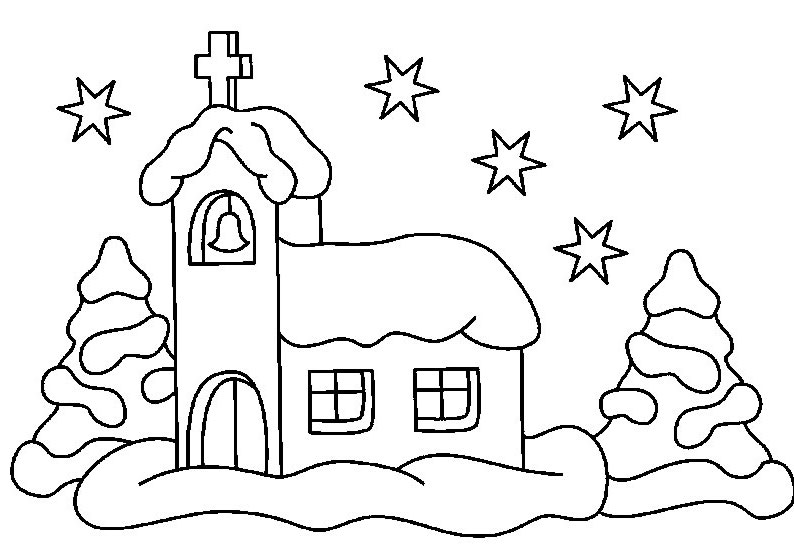 *************************************************************************** UPOZORNĚNÍSvoz komunálního odpadu proběhne mimořádně    v úterý 26.prosince 2017 a 2.ledna 2018 místo v pondělí 25. prosince 2017 a 1.ledna 2018.*************************************************************************Olbramovická výjezdová jednotka hasičů je vybavenější, díky Nadaci AGROFERT   V uplynulých několika týdnech jsme zakoupili a naistalovali řadu velmi užitečných věcí a tímto se je Vám pokusíme představit.      Začněme novým informačním a svolávacím systémem FIREPORT.  V okamžiku, kdy operační důstojník HZS Středočeského kraje vyhlašuje jednotce poplach, dochází ke spuštění automatických akcí. Spouští se siréna, okamžitě dochází k rozeslání SMS o vyhlášeném poplachu (SMS obsahuje informace o události) a zároveň dochází k volání FIREPORTu na cílová čísla hasičů. Všichni jsou informování v jeden okamžik najednou (týká se volání i SMS). Po přijetí hovoru FIREPORT oznámí: „Vaší jednotce byl vyhlášen poplach. Pro akceptaci stiskněte 1, pro odmítnutí stiskněte 3.“ Tuto zpětnou vazbu dále FIREPORT zpracovává a zobrazuje jmenovitě na LCD panelu umístěném v hasičské zbrojnici. Ve stejném okamžiku dochází ke spuštění FIREPORTu na stanici a na displeji se zobrazí informace o události, technika, který byla operačním důstojníkem k události vyslána, ostatní jednotky jedoucí k dané události, mapa s vyznačenou trasou ze stanice na místo události, časový odpočet, kolik minut zbývá do výjezdu jednotky (JPO III – 10 minut) a zpětná vazba hasičů – potvrzení, zda na stanici jedou, či nikoliv (ví se, na koho popřípadě ještě čekat). Z reproduktorů na stanici systém hlásí informace o události. Tiskárna vytiskne oboustranně mapu s vyznačenou trasou. Na první straně obecný náhled, na druhé straně detail posledních 5-ti zatáček pro přesnou navigaci k místu události. Celá správa FIREPORTu se provádí přes jednoduché webové rozhraní.   Díky tomuto propracovanému systému budeme schopni k nahlášeným událostem vyjíždět v rychlejším čase a přesto více informováni ještě před samotným výjezdem.   Další novinkou je kompletní osazení CAS 25 LIAZ novým výstražným světelným zařízením s technologií LED.    Jedná se o světelnou rampu, určenou k montáži na přední část střechy, zábleskový maják na zadní část nástavby a směrovou alej montovanou rovněž na záď nástavby cisterny.   Diodová rampa modré barvy je dlouhá přibližně 140 cm, má dvě úrovně svítivosti (den/noc), obsahuje dva rohové LED moduly, dva přímé moduly a tlakový reproduktor.   LED výstražný zábleskový maják namontovaný vzadu na nástavbě je tvořený kruhovou nosnou základnou, na níž je pod krytem umístěn generátor záblesků s řídící elektronikou a LED svítidla.   Směrová 8-modulová oranžová alej je zařízení pro směrování řidičů sekvencemi optických signálů s volitelnými konfiguracemi modů, používané při stání zásahového automobilu na silnici.   Po osazení cisterny novým výstražným světelným zařízením s technologií LED, je automobil mnohonásobně lépe vidět při cestě k zásahu a při stání na místě zásahu. Tímto se zvýší i bezpečnost hasičů, obzvláště při zásazích na mezinárodní silnici I/3, kde je provoz extrémní a kde také zasahujeme.Nízký příkon je u těchto moderních zařízení v porovnání s bezpečností hasičů téměř zanedbatelná věc, nicméně taktéž přínosem.        Třetí novinkou je teleskopický osvětlovací stožár umístěný v nástavbě cisterny LIAZ.   Jedná se o vzduchem vysouvaný stožár, na konci osazený reflektorovou hlavicí 2 x LED 200W/230V s aktivním chlazením ventilátory (pro porovnání přibližně 3000W halogen), určený k osvícení místa zásahu. Otáčení a naklápění reflektorů probíhá pomocí dvou elektromotorů ovládaných dálkově do vzdálenosti až 150 metrů od vozidla. Rozsah svitu je při naklápění – 90/+ 90 stupňů a při otáčení 360 stupňů. Velmi šikovný je také automatický návrat hlavice do parkovací polohy. Stožár je napájený z elektrocentrály, která je také ve výbavě cisterny a bude pro nás velkým pomocníkem při nočních zásazích, kdy je potřeba osvítit velkou plochu a tím zvýšit komfort zasahujících hasičů.   Jen stěží bychom se dostali k takovéhle špičkové výbavě v tak krátkém čase, kdybychom nebyli úspěšní se žádostí o příspěvek z hasičského fondu Nadace AGROFERT. Pořizovací cena zmíněných zařízení byla téměř 200 000 Kč včetně DPH. Nadace AGROFERT přispěla na nákup obci Olbramovice, která je zřizovatelem výjezdové jednotky, rovných 150 000 Kč. Děkujeme.Foto a video popisované výbavy najdete na www.sdholbramovice.estranky.cz a na www.facebook.com/sdholbramovice                  Za jednotku SDH Olbramovice,Lukáš Ledvinka, DiS., velitel družstva***************************************************************************Větrná smršť Herwart 29. října 2017 pohledem olbramovických hasičů   V neděli 29. 10. 2017 v 9:15 hod. jednotka vyjela s CAS 25 Liaz a DA 12 Avia na žádost starosty obce k likvidaci stromu spadlého vlivem silného větru do elektrického vedení, které přetržené leželo na ulici „v parcelách“ a bylo stále pod napětím. Místo zásahu bylo zajištěno proti vstupu osob a vjezdu vozidel, velitel požádal Krajské operační a informační středisko HZS o povolání pohotovostní služby ČEZ. Poté byl strom (smrk) rozřezán řetězovou motorovou pilou a odklizen z ulice. Na místo se dostavila hlídka Policie ČR OO Votice. Jednotka vyčkala do příjezdu pohotovosti ČEZ a po předání místa události se vrátila ve 14:40 hod. zpět na základnu.    Ve 14:41 hod. jsme byli povoláni na odstranění listnatého stromu o průměru 25 cm spadlého na vozovku - odbočka ze silnice I/3 na silnici I/18 u Mladoušova. Strom rozřezán pomocí řetězové motorové pily a vozovka byla uklizena. Poté se v 15:15 hod. jednotka vrátila zpět na základnu.    V 15:55 hod. jsme opět vyjeli s CAS 25 Liaz na likvidaci dvou listnatých stromů spadlých vlivem silného větru na komunikaci mezi  Křešicemi a Podolím. Na rozřezání stromů byly použity dvě řetězové motorové pily. Po úklidu komunikace se jednotka v 16:45 hod. vrátila zpět na základnu.Zasahující hasiči:Zoul F., Ledvinka L., Císař P., Jelenecký J., Pejša M., Lamač J., Drábek J., Drábek J. ml., Stárek L.   Během dne jsme po upozornění občanů odstranili spadlé stromy na cestě od silážní jámy do Kochnova.   Přátelé, neměl by někdo z Vás zájem o stolní týdenní kalendář olbramovických hasičů? Rozměr cca 21 x 15 cm. Fotky hlavně ze zásahů jednotky, dále ze soutěží, kulturních akcí atd. Většinu fotek a grafickou úpravu zajistili Jirka a Verča Drábkovi. Cena 185,- Kč/kus. V případě zájmu pište nebo volejte na 601 550 681. Máme několik posledních volných kousků. Náhled je na našem facebooku a na webových stránkách.                                                                                                  Za jednotku SDH OlbramoviceFrantišek Zoul a Lukáš LedvinkaVážení čtenáři olbramovického Občasníku, na sklonku roku 2017 bych touto cestou chtěl poděkovat celému vedení Sportovního klubu Olbramovice za práci v letošním roce a to zejména panu Zdeňku Brdkovi, který se nám stará o celou agendu klubu a jak sami víte, papírů není nikdy dost. Upřímné poděkování si zaslouží i pan Miroslav Mikula st. za péči o zelené plochy v našem sportovním areálu, které jsou vždy vzorově připravené na naše utkání. Děkuji všem trenérům a vedoucím družstev za nemálo hodin strávených na trénincích a zápasech. Děkuji taktéž všem našim sponzorům, a to hlavně Obci Olbramovice, Farmě Čapí hnízdo a panu Liboru Pospíšilovi za finanční a materiální podporu našeho klubu.Vám všem přeji hodně štěstí a zdraví v nadcházejícím roce 2018 a našim členům sportovního klubu ke štěstí a zdraví ještě připojuji hodně sportovních úspěchů a ať se nám daří na sportovním poli alespoň jako v roce 2017.Šťastné a veselé Vánoce, hezký nový rok Vám přeje předseda SK OlbramoviceKarel Vyskočil*************************************************************************ZŠ a MŠ Olbramovice 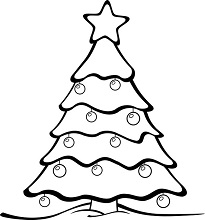 Blíží se konec roku, nastává čas bilancování. My bychom proto chtěly poděkovat obecnímu úřadu – panu starostovi, zaměstnancům a zastupitelům v našich Olbramovicích za přízeň, kterou věnují naší škole a školce (v letošním roce probíhá další část rekonstrukce mateřské školy, konkrétně hospodářské části, v příštím roce by měla probíhat úprava okolí školky).Dále bychom chtěly poděkovat všem, kteří připravili nádherné výrobky na tradiční jarmark, který se konal 1. adventní neděli, 3. 12. 2017. Všichni, kteří přispěli výrobkem či si něco koupili, se stali našimi sponzory. Je třeba poděkovat i všem, kteří se podíleli na přípravě jarmarku a přiložili ruku k dílu (hasiči, osvětlovač, zvukař a další). Moc děkujeme.Nastává čas v roce nejkrásnější především pro děti – těšení se na Ježíška, doba vánoční. I když pro nás dospělé je to většinou období shonu, nakupování dárků, uklízení, pečení cukroví, přesto se většina z nás těší na rozzářené dětské oči, na setkání s rodinou, s přáteli.Přejeme všem příznivcům a přátelům naší školy a školky, rodičům, obyvatelům Olbramovic – dejme si pod stromeček a do nového roku úsměv, klid, lásku, pohodu, vždyť to opravdu nikoho z nás nic nestojí.Krásné a pohodové Vánoce a zdraví v novém roce 2018 přejí zaměstnanci ZŠ a MŠ Olbramovice.Bc. Lada Janušová, Mgr. Věra Kutišová**************************************************Poděkování obci OlbramoviceTímto způsobem chceme poděkovat panu starostovi a zastupitelům Obce Olbramovice za rychlou opravu veřejné cesty v Městečku.Děkuje rodina Viertelova z Městečka. Obec Olbramovice informuje:Správce hřbitova a hrobník se s účinností od 1.1. 2015 stal pan František Zoul. Při jakémkoliv zásahu do hrobů (hrobek) kontaktujte prosím p. Zoula na tel. č. 725 021 678Obecní knihovna otevřena každé pondělí od 14,00 – 18,00 hodin a každou středu od 12,00 – 16,00 hodinÚřední dny na Obecním úřadu v Olbramovicích:Pondělí: 7,30 – 17,00 hodinStředa: 7,30 – 17,00 hodinVíceúčelové hřiště v Olbramovicích je otevřeno pro veřejnost denně po dohodě se správcem hřiště panem Jaroslavem Kubíkem na tel. č. 728 751 354Veterinární lékaři:            MVDr. Pavel Škvajn tel.: 606 865 864           MVDr. Petr Plechatý tel.: 607 970 761Hodiny pro veřejnost České pošty, s.p. v OlbramovicíchPondělí: 8,00 – 11,00        14,00 -17,00Úterý:    8,00 – 11,00          ---------------Středa:   8,00 – 11,00        14,00 -17,00Čtvrtek: 8,00 – 11,00         14,00 -16,00Pátek:     8,00 – 11,00        14,00 -16,00Špejchar je pro veřejnost otevřen:každou středu od 15,00 do 18,00 hodinkaždou sobotu od 13,00 do 16,00 hodinmimo návštěvní hodiny je možnost si objednat prohlídku po tel. dohodě u správce špejcharu na tel. č. 733 324 811.V případě jakýchkoliv podnětů, námětů, nápadů ke zlepšení života v naší obci a osadách, neváhejte a zavolejte, napište nebo nás navštivte na Obecním úřadě, jste vítáni.Společenská rubrikaVýznamná jubilea oslavili:v listopadu 2017paní:  Rezková Jaroslava, Vávrová Jitka, Václavcová Marta, Hašková Mariepan: Rosol Petr, Ziegler Jiří, Beran, Jiří, Kuthan Jiří, Kraus Jiří, Sýkora Františekv prosinci 2017paní: Piskačová Ivana, Beranová Dagmar, Volková Jitka, Štěpánková Ladilslava, Mrázková Eva, Kunešová Miladapan: Čepela Stanislav, Vrzal Václav   Rozloučili jsme se :S panem MUDr. Richardem ZdráhalemPřivítali jsme:Šimona Urbana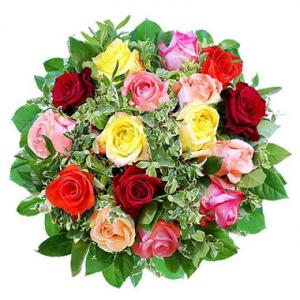 *****************************************************Občasník, zpravodaj Obce Olbramovice. Vychází jako občasník. Vydává Obecní úřad Olbramovice, Olbramovice 158, 259 01  Votice, IČO 00232416, tel. 317813354, 317812454. Registrováno pod registračním číslem MK ČR E 10745.Občasník č. 108 vychází 14.12.2017.  